ENPRAG, s.r.o.	NABÍDKA č. 17NA02484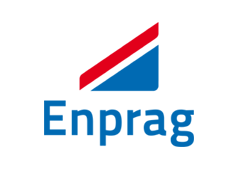 Dodavatel:ENPRAG, s.r.o.K Holyni 42Dodavatel:ENPRAG, s.r.o.K Holyni 42Dodavatel:ENPRAG, s.r.o.K Holyni 42Odběratel:	IČ: DIČ:Fyzikální ústav AV ČR, v. v. i. Na Slovance 1999/2182 21 Praha 8Odběratel:	IČ: DIČ:Fyzikální ústav AV ČR, v. v. i. Na Slovance 1999/2182 21 Praha 8Odběratel:	IČ: DIČ:Fyzikální ústav AV ČR, v. v. i. Na Slovance 1999/2182 21 Praha 8Odběratel:	IČ: DIČ:Fyzikální ústav AV ČR, v. v. i. Na Slovance 1999/2182 21 Praha 8Odběratel:	IČ: DIČ:Fyzikální ústav AV ČR, v. v. i. Na Slovance 1999/2182 21 Praha 8Odběratel:	IČ: DIČ:Fyzikální ústav AV ČR, v. v. i. Na Slovance 1999/2182 21 Praha 868378271CZ6837827168378271CZ68378271154 00 Praha 5154 00 Praha 5154 00 Praha 5Odběratel:	IČ: DIČ:Fyzikální ústav AV ČR, v. v. i. Na Slovance 1999/2182 21 Praha 8Odběratel:	IČ: DIČ:Fyzikální ústav AV ČR, v. v. i. Na Slovance 1999/2182 21 Praha 8Odběratel:	IČ: DIČ:Fyzikální ústav AV ČR, v. v. i. Na Slovance 1999/2182 21 Praha 8Odběratel:	IČ: DIČ:Fyzikální ústav AV ČR, v. v. i. Na Slovance 1999/2182 21 Praha 8Odběratel:	IČ: DIČ:Fyzikální ústav AV ČR, v. v. i. Na Slovance 1999/2182 21 Praha 8Odběratel:	IČ: DIČ:Fyzikální ústav AV ČR, v. v. i. Na Slovance 1999/2182 21 Praha 8IČ: 62743741IČ: 62743741IČ: 62743741Odběratel:	IČ: DIČ:Fyzikální ústav AV ČR, v. v. i. Na Slovance 1999/2182 21 Praha 8Odběratel:	IČ: DIČ:Fyzikální ústav AV ČR, v. v. i. Na Slovance 1999/2182 21 Praha 8Odběratel:	IČ: DIČ:Fyzikální ústav AV ČR, v. v. i. Na Slovance 1999/2182 21 Praha 8Odběratel:	IČ: DIČ:Fyzikální ústav AV ČR, v. v. i. Na Slovance 1999/2182 21 Praha 8Odběratel:	IČ: DIČ:Fyzikální ústav AV ČR, v. v. i. Na Slovance 1999/2182 21 Praha 8Odběratel:	IČ: DIČ:Fyzikální ústav AV ČR, v. v. i. Na Slovance 1999/2182 21 Praha 8DIČ: CZ62743741DIČ: CZ62743741DIČ: CZ62743741Odběratel:	IČ: DIČ:Fyzikální ústav AV ČR, v. v. i. Na Slovance 1999/2182 21 Praha 8Odběratel:	IČ: DIČ:Fyzikální ústav AV ČR, v. v. i. Na Slovance 1999/2182 21 Praha 8Odběratel:	IČ: DIČ:Fyzikální ústav AV ČR, v. v. i. Na Slovance 1999/2182 21 Praha 8Odběratel:	IČ: DIČ:Fyzikální ústav AV ČR, v. v. i. Na Slovance 1999/2182 21 Praha 8Odběratel:	IČ: DIČ:Fyzikální ústav AV ČR, v. v. i. Na Slovance 1999/2182 21 Praha 8Odběratel:	IČ: DIČ:Fyzikální ústav AV ČR, v. v. i. Na Slovance 1999/2182 21 Praha 8Telefon: 224 942 663Telefon: 224 942 663Telefon: 224 942 663Mobil: 733 710 443Mobil: 733 710 443Mobil: 733 710 443Fax: 224 941 053Fax: 224 941 053Fax: 224 941 053E-mail: obchod@kovovynabytek.cz www.kovovynabytek.czE-mail: obchod@kovovynabytek.cz www.kovovynabytek.czE-mail: obchod@kovovynabytek.cz www.kovovynabytek.czTel.:  266 052 116Tel.:  266 052 116Tel.:  266 052 116Tel.:  266 052 116Tel.:  266 052 116Tel.:  266 052 116Nabídka č.:	17NA02484Nabídka č.:	17NA02484Nabídka č.:	17NA02484Nabídka č.:	17NA02484Nabídka č.:	17NA02484Nabídka č.:	17NA02484Konečný příjemce:FZÚ PrahaDaniela Tomešová, Na Slovance 1999/2Konečný příjemce:FZÚ PrahaDaniela Tomešová, Na Slovance 1999/2Konečný příjemce:FZÚ PrahaDaniela Tomešová, Na Slovance 1999/2Konečný příjemce:FZÚ PrahaDaniela Tomešová, Na Slovance 1999/2Konečný příjemce:FZÚ PrahaDaniela Tomešová, Na Slovance 1999/2Konečný příjemce:FZÚ PrahaDaniela Tomešová, Na Slovance 1999/2Konečný příjemce:FZÚ PrahaDaniela Tomešová, Na Slovance 1999/2Konečný příjemce:FZÚ PrahaDaniela Tomešová, Na Slovance 1999/2Datum zápisu:	20.07.2017Datum zápisu:	20.07.2017Datum zápisu:	20.07.2017Konečný příjemce:FZÚ PrahaDaniela Tomešová, Na Slovance 1999/2Konečný příjemce:FZÚ PrahaDaniela Tomešová, Na Slovance 1999/2Konečný příjemce:FZÚ PrahaDaniela Tomešová, Na Slovance 1999/2Konečný příjemce:FZÚ PrahaDaniela Tomešová, Na Slovance 1999/2Konečný příjemce:FZÚ PrahaDaniela Tomešová, Na Slovance 1999/2Konečný příjemce:FZÚ PrahaDaniela Tomešová, Na Slovance 1999/2Konečný příjemce:FZÚ PrahaDaniela Tomešová, Na Slovance 1999/2Konečný příjemce:FZÚ PrahaDaniela Tomešová, Na Slovance 1999/2Platno do:Platno do:Platno do:Konečný příjemce:FZÚ PrahaDaniela Tomešová, Na Slovance 1999/2Konečný příjemce:FZÚ PrahaDaniela Tomešová, Na Slovance 1999/2Konečný příjemce:FZÚ PrahaDaniela Tomešová, Na Slovance 1999/2Konečný příjemce:FZÚ PrahaDaniela Tomešová, Na Slovance 1999/2Konečný příjemce:FZÚ PrahaDaniela Tomešová, Na Slovance 1999/2Konečný příjemce:FZÚ PrahaDaniela Tomešová, Na Slovance 1999/2Konečný příjemce:FZÚ PrahaDaniela Tomešová, Na Slovance 1999/2Konečný příjemce:FZÚ PrahaDaniela Tomešová, Na Slovance 1999/2Označení dodávky	MnožstvíJ.cenaJ.cenaSlevaCena %DPHCena %DPHCena %DPHDPHDPHKč CelkemKč CelkemWB-18-9-CLA-ESD_327086:Antistatický	 ks21 219,0021 219,0021 219,0021%4 455,994 455,9925 674,9925 674,99stůl CLASSIC WB-18-9-CLA-ESD - RAL7035 světle šedá, pracovní deska zantistatického laminátu, nosnost 300 kg,650-950x1800x900 mmWB-15-9-CLA-ESD_327084:Antistatický	 ks14 760,0014 760,0014 760,0021%3 099,603 099,6017 859,6017 859,60stůl CLASSIC WB-15-9-CLA-ESD - RAL7035 světle šedá, pracovní deska zantistatického laminátu, nosnost 300 kg,650-950x1500x900 mmTP-02/P-SHA-ESD:Antistatický podvěsný	 ks20 705,0020 705,0020 705,0021%4 348,054 348,0525 053,0525 053,05kontejner typ TP-02/P-SHA-ESD, 2xzásuvka, výška 233 mm x šířka 490 mm xhloubka 580 mm, centrální zámek, barvaRAL 7035PPs-03-ACC:Podvěsný držák na PC,	3 594,003 594,003 594,0021%754,74754,744 348,744 348,74nastavitelná výška i šířka, základnírozměry 265 x 460 x 460 mm, RAL 7035------------------------------------------------------------------------------------------Piera antistatická:ALBA Piera antista	 ks16 696,0016 696,0016 696,0021%3 506,163 506,1620 202,1620 202,16Dílenská pracovní židle, výškověstavitelná, kloub, kluzáky, kříž nylon,omyvatelná, polyuretan sedák + opěrák,bez područek------------------------------------------------------------------------------------------SPD_11_A_48216:KOVOS SPD_11_A -	 ks12 694,0012 694,0012 694,0021%2 665,742 665,7415 359,7415 359,74barva RAL 7035, dveře RAL 5012 modrá,univerzální dílenská skříň, 4x police, plnédveře, rozměr 950x600x1950 mm------------------------------------------------------------------------------------------Doprava	11 817,001 817,001 817,0021%381,57381,572 198,572 198,57Součet položekSoučet položekSoučet položek91 485,0091 485,0091 485,0019 211,8519 211,85110 696,85110 696,85ZaokrouhleníZaokrouhleníZaokrouhlení0,150,15CELKEM K ÚHRADĚCELKEM K ÚHRADĚCELKEM K ÚHRADĚ110 697,00110 697,00Vystavil:  Jakub Haberhauerjakub@kovovynabytek.czVystavil:  Jakub Haberhauerjakub@kovovynabytek.czVystavil:  Jakub Haberhauerjakub@kovovynabytek.czVystavil:  Jakub Haberhauerjakub@kovovynabytek.czVystavil:  Jakub Haberhauerjakub@kovovynabytek.czVystavil:  Jakub Haberhauerjakub@kovovynabytek.czVystavil:  Jakub Haberhauerjakub@kovovynabytek.czVystavil:  Jakub Haberhauerjakub@kovovynabytek.czVystavil:  Jakub Haberhauerjakub@kovovynabytek.czVystavil:  Jakub Haberhauerjakub@kovovynabytek.czVystavil:  Jakub Haberhauerjakub@kovovynabytek.czEkonomický a informační systém POHODAEkonomický a informační systém POHODAEkonomický a informační systém POHODAEkonomický a informační systém POHODAEkonomický a informační systém POHODAEkonomický a informační systém POHODAEkonomický a informační systém POHODAEkonomický a informační systém POHODAEkonomický a informační systém POHODAEkonomický a informační systém POHODAEkonomický a informační systém POHODA